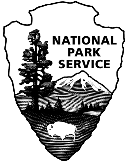 Volunteer Job Hazard Analysis (JHA)Volunteer Job Hazard Analysis (JHA)Volunteer Job Hazard Analysis (JHA)Volunteer Job Hazard Analysis (JHA)Volunteer Job Hazard Analysis (JHA)Position:Green Thumbs VolunteerDivision:Resource Management Resource Management Work Activity:Gardening Prepared by:Rebecca George, 8-10-2021Rebecca George, 8-10-2021Supervisor:Michael ChambersApproved by:Date of Last Revision:9-14-2021Notes:Volunteers will be instructed about safety measures and protocol. Volunteers may use shovels, rakes, gloves etc. for personal protection and to perform duties.Volunteers will be instructed about safety measures and protocol. Volunteers may use shovels, rakes, gloves etc. for personal protection and to perform duties.TASK/PROCEDURETASK/PROCEDUREHAZARDSHAZARDSSAFE JOB PROCEDURESBending over and carrying heavy loads while carrying out gardening tasks (planting, harvesting, weeding, monitoring, etc.)Bending over and carrying heavy loads while carrying out gardening tasks (planting, harvesting, weeding, monitoring, etc.)Bending over repeatedly can cause back pain, tendonitis, aches, sprains, fatigue. Bending over repeatedly can cause back pain, tendonitis, aches, sprains, fatigue. Don’t overdo it, know limits.Avoid doing repetitive motions for long periods of time and switch off tasks with others. Carry out warm-up wrist and muscle exercises before beginning. Lift with your legs and ask for assistance if necessary. Using gardening toolsUsing gardening toolsPotential for various injuries (blisters, cuts, fatigue, muscle strain, etc.) resulting from use of equipment. Potential for various injuries (blisters, cuts, fatigue, muscle strain, etc.) resulting from use of equipment. Follow given safety protocols. Maintain a firm grip on tool handles.Be sure other people are clear before removing tools.Maintain organized tool racks to prevent falling.Wear appropriate PPE for tool being used.Working around thorny plantsWorking around thorny plantsAt risk of cuts and scrapesAt risk of cuts and scrapesBe aware of your surroundings Wear appropriate PPE for tool being used.Make sure your tetanus shot is up to date.Ask for assistance if necessary.Hiking or walking on uneven or slippery surfacesHiking or walking on uneven or slippery surfacesTripping, falling, or losing balance along with subsequent injury could occur. Tripping, falling, or losing balance along with subsequent injury could occur. Wear appropriate footgear - sturdy but comfortable shoes or boots. Care should be taken when crossing uneven or slippery surfaces.Always wear good quality, thick, cotton or wool socks. Don’t be preoccupied while walking.Be aware of your surroundings.Exposure to disease-carrying bugsExposure to disease-carrying bugsSubject to Lyme disease, rashes, sickness, etc. Subject to Lyme disease, rashes, sickness, etc. Wear clothing that covers your arms and legs. Wear light-colored clothing to help you see if a tick is on you.Stay out of grassy areas if possible.Use a chemical repellent with DEET.Thoroughly check yourself for ticks and other bugs before and after trail maintenance. If you find a tick, remove it using tweezers.Wear long pants and tuck them into your socks.Exposure to the elementsExposure to the elementsExtreme exposure to the sun can cause sunburn, dehydration, heat exhaustion, or sunstroke.Extreme exposure to the sun can cause sunburn, dehydration, heat exhaustion, or sunstroke.Always wear a hat when out in direct sunlight. Wear sunscreen and long sleeves. Drink plenty of fluids, preferably water. Know the signs of sunstroke, dehydration, and heat exhaustion.Working around other people during the Covid-19 pandemicWorking around other people during the Covid-19 pandemicContracting and/or spreading Covid-19, particularly if unvaccinatedContracting and/or spreading Covid-19, particularly if unvaccinatedWear a mask.Practice social distancing (6 feet) in the workspace.  Avoid touching your eyes, nose, or mouth.Wash hands often with soap and water. Wash your hands for a min. of 20 seconds. Alcohol-based hand sanitizer can be used where soap & water are not readily available.Clean & disinfect frequently touched objects and surfaces.  